Publicado en  el 21/10/2015 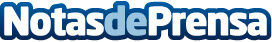 Objetivo: Dos millones de desayunos y meriendas #ConCorazónDatos de contacto:Nota de prensa publicada en: https://www.notasdeprensa.es/objetivo-dos-millones-de-desayunos-y-meriendas_1 Categorias: Nutrición Sociedad Solidaridad y cooperación http://www.notasdeprensa.es